UNIVERSIDADE DO ESTADO DE SANTA CATARINA – UDESC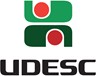 CENTRO DE EDUCAÇÃO SUPERIOR DO ALTO VALE DO ITAJAÍ – UDESC Alto ValeANEXO IPrograma de Apoio à Capacitação de Técnicos Universitários – PROCAPTFICHA DE INSCRIÇÃONOME COMPLETOSETOR DE TRABALHOTÍTULO	DO EVENTO/CURSOLOCAL DO EVENTO/CURSO(cidade/UF)Se o seu curso for EAD, deixe claro neste campo.PERÍODO	DO EVENTO/CURSOASSOCIAÇÃO CIENTÍFICA	OU EMPRESA PROMOTORAJUSTIFICATIVA TÉCNICA DETALHADA PELO SERVIDORRelação do evento com seu trabalho e função desempenhada		na UDESC Alto Vale, retorno esperado,	futurasaplicações		dos conhecimentos				e experiências	em	seu setor,	potencial		de multiplicação		dos conhecimentos aprendidos no âmbito da UDESC Alto Vale, entre outros aspectos.VALORES SOLICITADOS EM R$VALORES SOLICITADOS EM R$Taxa de InscriçãoPassagem..................................valor cotado no dia	/	/	/Quantidade de Diárias